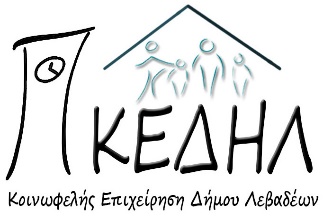    Καραγιαννοπούλου 1                                                                                   Λιβαδειά, 26/11/2020   Γραφείο: Αριστοφάνους                                                                              Αρ. Πρωτ.: 1537   Λιβαδειά, ΤΚ 32131                                                              Τηλ./Φαξ : 22610 88683ΠΡΟΣΚΛΗΣΗ ΕΚΔΗΛΩΣΗΣ ΕΝΔΙΑΦΕΡΟΝΤΟΣ ΓΙΑ ΤΗΝΠΡΟΜΗΘΕΙΑ ΑΝΑΛΩΣΙΜΩΝ-ΓΡΑΦΙΤΗ ΓΙΑ ΤΟΝ ΕΞΟΠΛΙΣΜΟ ΤΩΝ ΓΡΑΦΕΙΩΝ ΔΙΟΙΚΗΣΗΣ ΤΗΣ Κ.Ε.ΔΗ.Λ.συνολικού ποσού 1.842,64€ (συμπ/νου του Φ.Π.Α.)	Η Κοινωφελής Επιχείρηση του Δήμου Λεβαδέων προβαίνει σε πρόσκληση εκδήλωσης ενδιαφέροντος  για την Προμήθεια Αναλωσίμων για τους εκτυπωτές των Γραφείων Διοίκησης της Κ.Ε.ΔΗ.Λ., στο πλαίσιο υλοποίησης του Προγράμματος Μίσθωσης Διαμερισμάτων σε αιτούντες άσυλο στη Λιβαδειά (πρ/σμου 1.842,64 με ΦΠΑ).	Προσκαλεί φυσικά ή νομικά πρόσωπα ή ενώσεις προσώπων, να υποβάλλουν σφραγισμένη ΟΙΚΟΝΟΜΙΚΗ ΠΡΟΣΦΟΡΑ έως την 1η Δεκεμβρίου 2020, ημέρα Τρίτη και ώρα 13.00 στα γραφεία της Κ.Ε.ΔΗ.Λ. επί της οδού Αριστοφάνους (Πάροδος Πλαταιών),         Η προμήθεια θα εκτελεστεί με την διαδικασία της απ’ ευθείας ανάθεσης σύμφωνα με τις διατάξεις του Ν. 4412/2016 και με κριτήριο επιλογής την πλέον συμφέρουσα από οικονομική άποψη προσφορά αποκλειστικά βάσει τιμής (χαμηλότερης).	Σύμφωνα με τις διατάξεις των παραγράφων 11 και 15 του άρθρου 107 του Ν. 4497/2017 (Α΄ 171), όπου προστίθεται νέα παράγραφος στα άρθρα 73 και 80 του Ν. 4412/2016 αντιστοίχως, που προβλέπει ότι τα εν λόγω άρθρα (προσκόμιση φορολογικής – ασφαλιστικής ενημερότητας κλπ) δεν εφαρμόζονται σε δημόσιες συμβάσεις με εκτιμώμενη αξία ίση ή κατώτερη των 2.500,00 € (δύο χιλιάδες πεντακόσια ευρώ ) χωρίς Φ.Π.Α., παρακαλούμε να προσκομίσετε αντίγραφο μέσω TAXINET ενεργούς δραστηριότητας επιτηδεύματος.‘Οταν πρόκειται για νομικά πρόσωπα με τα απαραίτητα νομιμοποιητικά έγγραφα                                    ( καταστατικό, ΦΕΚ, κλπ ) ώστε να προκύπτει ο διαχειριστής του νομικού προσώπου, τα μέλη κλπ.Επισυνάπτεται : Η υπ΄ αρίθμ. 1502/20.11.2020 Μελέτη του Τμήματος Παροχών και Προμηθειών της Κ.Ε.ΔΗ.Λ.Πληροφορίες: 22610-88683 τις εργάσιμες ημέρες και ώρες, υπόψιν κου Πασβαντίδη Χαράλαμπου ή κας Ζούβελου Ελένης.         Ο Πρόεδρος της Κ.Ε.ΔΗ.Λ.                                                                                         Τσεσμετζής ΕμμανουήλΚΟΙΝΩΦΕΛΗΣ ΕΠΙΧΕΙΡΗΣΗ                                                                       ΑΡ. ΠΡΩΤ. : 1502/20.11.2020ΔΗΜΟΥ ΛΕΒΑΔΕΩΝ (Κ.Ε.ΔΗ.Λ)                                                               ΠΡΟΫΠ/ΣΜΟΣ: 1.842,64 € ΜΕ ΦΠΑΤο αντικείμενο της προμήθειας είναι δεκαπέντε (15) γνήσια toners και έξι (6) γνήσιες μονάδες απεικόνισης για τις ανάγκες σε αναλώσιμα των εκτυπωτών των γραφείων διοίκησης του Προγράμματος ESTIA II - ΜΙΣΘΩΣΗ ΔΙΑΜΕΡΙΣΜΑΤΩΝ ΣΕ ΑΙΤΟΥΝΤΕΣ ΑΣΥΛΟ ΣΤΗ ΛΙΒΑΔΕΙΑ, ΕΤΟΥΣ 2020,  που υλοποιεί η Κοινωφελής Επιχείρηση του Δήμου Λεβαδέων βάσει της αριθμ. GRC01/2020/0000000223/000 Συμφωνίας με την Ύπατη Αρμοστεία του ΟΗΕ  για τους Πρόσφυγες.» με τη διαδικασία της απευθείας ανάθεσης. Τα προσκομιζόμενα υλικά θα φέρουν υποχρεωτικά την επισήμανση CE της Ευρωπαϊκής Ένωσης. Συγκεκριμένα να χαρακτηρίζονται από τα κάτωθι τεχνικά στοιχεία:Αναλώσιμα εκτυπωτών, με τα κάτωθι τεχνικά χαρακτηριστικά:α) Έξι (6) Γνήσια Toners, χρώμα μαύρο,  για φωτοτυπικό/scanner Lexmark MX317 DN (2500 σελίδες)-OEM 51B2000.β) Τέσσερα (4) Γνήσια Toners, χρώμα μαύρο, για εκτυπωτή Lexmark MS410 DN (5000 σελίδες) – OEM 50F2H00.γ) Τέσσερα (4) Γνήσια Toners, χρώμα μαύρο, για φωτοτυπικό/scanner Lexmark MB2442 (6000 σελίδες)-OEM B242H00.δ) Ένα (1) Γνήσιο Toner, χρώμα μαύρο, για εκτυπωτή Samsung M2825ND (3000 σελίδες) – ΟΕΜ SU828A.ε) Τρεις (3) μονάδες απεικόνισης (drum/imaging unit) για φωτοτυπικό/scanner Lexmark MX317 DN (60.000 σελίδες) – ΟΕΜ 50F0Z00.στ) Δύο (2) μονάδες απεικόνισης (drum/imaging unit) για φωτοτυπικό/scanner Lexmark MB2442 (60.000 σελίδες) – ΟΕΜ 56F0Z00.ζ) Μία (1) μονάδα απεικόνισης (drum/imaging unit) για εκτυπωτή Samsung M2825ND (9.000 σελίδες)  - ΟΕΜ SV134A.Για την κατωτέρω δαπάνη υπάρχει εγγεγραμμένη πίστωση ποσού ύψους χιλίων οκτακοσίων σαράντα δύο ευρώ κι εξήντα τεσσάρων λεπτών (1.842,64 €) η οποία θα βαρύνει τον Κ.Α. 15/6612.001 με τίτλο "Είδη γραφείου, αναλώσιμα, τόνερ" του σκέλους των εξόδων του προϋπολογισμού της Κ.Ε.ΔΗ.Λ. οικ. έτους 2020.                                                                                                                    ΛΙΒΑΔΕΙΑ, 20/11/2020                      Ο ΣΥΝΤΑΞΑΣ                                                                                ΘΕΩΡΗΘΗΚΕ        ΧΑΡΑΛΑΜΠΟΣ ΠΑΣΒΑΝΤΙΔΗΣ                                                           ΕΛΕΝΗ ΖΟΥΒΕΛΟΥ ΥΠΕΥΘΥΝΟΣ ΠΑΡΟΧΩΝ&ΠΡΟΜΗΘΕΙΩΝ                                         ΥΠΕΥΘΥΝΗ ΟΙΚΟΝΟΜΙΚΏΝΚΟΙΝΩΦΕΛΗΣ ΕΠΙΧΕΙΡΗΣΗ                                                            ΑΡ. ΠΡΩΤ. 1502/20.11.2020ΔΗΜΟΥ ΛΕΒΑΔΕΩΝ (Κ.Ε.ΔΗ.Λ)                                                     ΠΡΟΫΠΟΛΟΓΙΣΜΟΣ: 1.842,64 € ΜΕ ΦΠΑΕΝΔΕΙΚΤΙΚΟΣ ΠΡΟΫΠΟΛΟΓΙΣΜΟΣ                                                                                                                   ΛΙΒΑΔΕΙΑ, 20/11/2020               Ο ΣΥΝΤΑΞΑΣ                                                                                       ΘΕΩΡΗΘΗΚΕ       ΠΑΣΒΑΝΤΙΔΗΣ ΧΑΡΑΛΑΜΠΟΣ                                                            ΕΛΕΝΗ ΖΟΥΒΕΛΟΥΥΠΕΥΘΥΝΟΣ ΠΑΡΟΧΩΝ&ΠΡΟΜΗΘΕΙΩΝ                                         ΥΠΕΥΘΥΝΗ ΟΙΚΟΝΟΜΙΚΏΝ	ΚΟΙΝΩΦΕΛΗΣ ΕΠΙΧΕΙΡΗΣΗ                                                             ΑΡ. ΠΡΩΤ. 1502/20.11.2020ΔΗΜΟΥ ΛΕΒΑΔΕΩΝ (Κ.Ε.ΔΗ.Λ)                                                      ΠΡΟΫΠΟΛΟΓΙΣΜΟΣ: 1.842,64 € ΜΕ ΦΠΑ    ΟΙΚΟΝΟΜΙΚΗ ΠΡΟΣΦΟΡΑ	Ο ΠΡΟΣΦΕΡΩΝ		               (ΥΠΟΓΡΑΦΗ ΚΑΙ ΣΦΡΑΓΙΔΑ)                                                                                                                   ΛΙΒΑΔΕΙΑ,         /        / 2020  ΚΟΙΝΩΦΕΛΗΣ ΕΠΙΧΕΙΡΗΣΗ                                                             ΑΡ. ΠΡΩΤ. 1502/20.11.2020ΔΗΜΟΥ ΛΕΒΑΔΕΩΝ (Κ.Ε.ΔΗ.Λ)                                                      ΠΡΟΫΠΟΛΟΓΙΣΜΟΣ: 1.842,64 € ΜΕ ΦΠΑΕΙΔΙΚΗ ΣΥΓΓΡΑΦΗ ΥΠΟΧΡΕΩΣΕΩΝΆρθρο 1ο : Αντικείμενο ΠρομήθειαςΤο αντικείμενο της προμήθειας είναι: Δεκαπέντε (15) γνήσια toners και έξι (6) γνήσιες μονάδες απεικόνισης για τις ανάγκες σε αναλώσιμα των εκτυπωτών των γραφείων διοίκησης του Προγράμματος ESTIA II - ΜΙΣΘΩΣΗ ΔΙΑΜΕΡΙΣΜΑΤΩΝ ΣΕ ΑΙΤΟΥΝΤΕΣ ΑΣΥΛΟ ΣΤΗ ΛΙΒΑΔΕΙΑ, ΕΤΟΥΣ 2020,  που υλοποιεί η Κοινωφελής Επιχείρηση του Δήμου Λεβαδέων βάσει της αριθμ. GRC01/2020/0000000223/000 Συμφωνίας με την Ύπατη Αρμοστεία του ΟΗΕ  για τους Πρόσφυγες.» με τη διαδικασία της απευθείας ανάθεσης. Τα προσκομιζόμενα υλικά θα φέρουν υποχρεωτικά την επισήμανση CE της Ευρωπαϊκής Ένωσης.Άρθρο 2ο : Ισχύουσες ΔιατάξειςΗ διενέργεια του διαγωνισμού και η εκτέλεση της προμήθειας διέπονται από τις διατάξεις :α)Του  Ν 4412/2016Άρθρο 3ο : Τεχνικές ΠροδιαγραφέςΩς αναλύονται στο κεφάλαιο Τεχνική Περιγραφή και Προδιαγραφές.Άρθρο 4ο . Παραλαβή της προμήθειας.Η παραλαβή των προς προμήθεια ειδών, θα γίνει από την Επιτροπή Παραλαβής της Κ.Ε.ΔΗ.Λ., σύμφωνα με το άρθρο 221 του Ν 4412/2016 στα γραφεία της Κ.Ε.ΔΗ.Λ, σύμφωνα με τις σχετικές υποδείξεις του τμήματος παροχών και προμηθειών.                                                                                                                   ΛΙΒΑΔΕΙΑ, 20/11/2020                        Ο ΣΥΝΤΑΞΑΣ                                                                              ΘΕΩΡΗΘΗΚΕ                    ΧΑΡΑΛΑΜΠΟΣ ΠΑΣΒΑΝΤΙΔΗΣ                                                            ΕΛΕΝΗ ΖΟΥΒΕΛΟΥΥΠΕΥΘΥΝΟΣ ΠΑΡΟΧΩΝ&ΠΡΟΜΗΘΕΙΩΝ                                           ΥΠΕΥΘΥΝΗ ΟΙΚΟΝΟΜΙΚΩΝΚΟΙΝΩΦΕΛΗΣ ΕΠΙΧΕΙΡΗΣΗ                                                             ΑΡ. ΠΡΩΤ. 1502/20.11.2020ΔΗΜΟΥ ΛΕΒΑΔΕΩΝ (Κ.Ε.ΔΗ.Λ)                                                      ΠΡΟΫΠΟΛΟΓΙΣΜΟΣ: 1.842,64 € ΜΕ ΦΠΑΓΕΝΙΚΗ ΣΥΓΓΡΑΦΗ ΥΠΟΧΡΕΩΣΕΩΝΆρθρο 1ο : Αντικείμενο ΠρομήθειαςΤο αντικείμενο της προμήθειας είναι :Δεκαπέντε (15) γνήσια toners και έξι (6) γνήσιες μονάδες απεικόνισης για τις ανάγκες σε αναλώσιμα των εκτυπωτών των γραφείων διοίκησης του Προγράμματος ESTIA II - ΜΙΣΘΩΣΗ ΔΙΑΜΕΡΙΣΜΑΤΩΝ ΣΕ ΑΙΤΟΥΝΤΕΣ ΑΣΥΛΟ ΣΤΗ ΛΙΒΑΔΕΙΑ, ΕΤΟΥΣ 2020,  που υλοποιεί η Κοινωφελής Επιχείρηση του Δήμου Λεβαδέων βάσει της αριθμ. GRC01/2020/0000000223/000 Συμφωνίας με την Ύπατη Αρμοστεία του ΟΗΕ  για τους Πρόσφυγες.» με τη διαδικασία της απευθείας ανάθεσης. Τα προσκομιζόμενα υλικά θα φέρουν υποχρεωτικά την επισήμανση CE της Ευρωπαϊκής Ένωσης.Άρθρο 2ο : Ισχύουσες ΔιατάξειςΗ διενέργεια του διαγωνισμού και η εκτέλεση της προμήθειας διέπονται από τις διατάξεις του Ν.4412/2016.Άρθρο 3ο : ΣύμβασηΟ ανάδοχος της προμήθειας αυτής, μετά από την κατά νόμο έγκριση του αποτελέσματος, υποχρεούται να προσέλθει την επομένη από την ημερομηνία κοινοποίησης της ανακοίνωσης της κατακύρωσης για να υπογράψει τη σύμβαση.Η πληρωμή θα γίνει με χρηματικό ένταλμα που θα εκδοθεί μετά την παραλαβή των ειδών , θα συνοδεύεται από τα νόμιμα δικαιολογητικά και εφόσον η επιτροπή παραλαβής δεν διαπιστώσει κανένα πρόβλημα ως προς την ποιότητα και καταλληλότητα αυτών.Άρθρο 4ο : Παραλαβή των ΥλικώνΗ παραλαβή των προς προμήθεια ειδών, θα γίνει από την Επιτροπή Παραλαβής, σύμφωνα με το άρθρο 221 του Ν.4412/2016. Η παράδοση των υλικών θα γίνει  στα γραφεία της Κ.Ε.ΔΗ.Λ κατόπιν υποδείξεων του τμήματος παροχών και προμηθειών.Χρόνος μέχρι τον οποίο διενεργείται η παραλαβή ορίζεται έως 10 ημερολογιακές ημέρες από την ανάθεση του έργου.Άρθρο 5ο : Φόροι – Τέλη – ΚρατήσειςΟ ανάδοχος υπόκειται σε όλους τους βάσει των κείμενων διατάξεων φόρους, τέλη, κρατήσεις που θα ισχύουν κατά την ημέρα διενέργειας του διαγωνισμού.ΚΟΙΝΩΦΕΛΗΣ ΕΠΙΧΕΙΡΗΣΗ                                                           ΑΡ. ΠΡΩΤ. 1502/20.11.2020ΔΗΜΟΥ ΛΕΒΑΔΕΩΝ (Κ.Ε.ΔΗ.Λ)                                                   ΠΡΟΫΠΟΛΟΓΙΣΜΟΣ: 1.842,64 € ΜΕ ΦΠΑΕιδικοί όροι-Προσφορές που παρουσιάζουν αποκλίσεις από τα γενικά στοιχεία, την τεχνική περιγραφή και τους ειδικούς όρους των τεχνικών προδιαγραφών απορρίπτονται.-Οι προμηθευτές υποχρεούνται να παραδώσουν επακριβώς τα είδη που αναφέρονται στην προσφορά που έχουν υποβάλλει βάσει της παρούσας μελέτης (ενδεικτικό προϋπολογισμό και τεχνική περιγραφή).-Εάν κάποιο είδος κατά το χρόνο παράδοσης είναι ελαττωματικό ή δεν ανταποκρίνεται στις προδιαγραφές δεν θα παραλαμβάνεται από την Επιτροπή Παραλαβής και θα επιστρέφεται στον προμηθευτή για αντικατάσταση. Σε περίπτωση δε που ο προμηθευτής αρνηθεί να αντικαταστήσει το ελαττωματικό ή ακατάλληλο είδος, η ΚΕΔΗΛ θα προβεί σε όλες από το νόμο προβλεπόμενες ενέργειες.-Τα τιμολόγια θα εκδίδονται μετά από συνεννόηση με τον/την αρμόδιο/α υπάλληλο του ως άνω προγράμματος που υλοποιεί η Κ.Ε.ΔΗ.Λ και το κόστος θα καταβάλλεται με την συμπλήρωση των απαιτούμενων διαδικασιών από πλευράς της Κ.Ε.ΔΗ.Λ. και όχι με απευθείας πληρωμή.                                                                                                                    ΛΙΒΑΔΕΙΑ, 20/11/2020                     Ο ΣΥΝΤΑΞΑΣ                                                                                       ΘΕΩΡΗΘΗΚΕ           ΧΑΡΑΛΑΜΠΟΣ ΠΑΣΒΑΝΤΙΔΗΣ                                                                ΕΛΕΝΗ ΖΟΥΒΕΛΟΥΥΠΕΥΘΥΝΟΣ ΠΑΡΟΧΩΝ&ΠΡΟΜΗΘΕΙΩΝ                                               ΥΠΕΥΘΥΝΗ ΟΙΚΟΝΟΜΙΚΩΝ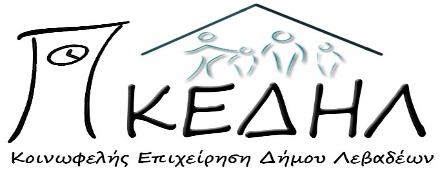 ΜΕΛΕΤΗ ΓΙΑ ΤΗΝ ΠΡΟΜΗΘΕΙΑ ΑΝΑΛΩΣΙΜΩΝ ΕΚΤΥΠΩΤΩΝ ΣΤΟ ΠΛΑΙΣΙΟ ΥΛΟΠΟΙΗΣΗΣ ΤΟΥ ΠΡΟΓΡΑΜΜΑΤΟΣ ESTIA II - ΜΙΣΘΩΣΗ ΔΙΑΜΕΡΙΣΜΑΤΩΝ ΣΕ ΑΙΤΟΥΝΤΕΣ ΑΣΥΛΟ ΣΤΗ ΛΙΒΑΔΕΙΑ, ΕΤΟΥΣ 2020.                          ΠΡΟΫΠΟΛΟΓΙΖΟΜΕΝΗΣ ΔΑΠΑΝΗΣ: 1.842,64€ΠΕΡΙΕΧΟΜΕΝΑ1. Τεχνική Περιγραφή2. Ενδεικτικός  προϋπολογισμός3. Τιμολόγιο Προσφοράς4.Συγγραφή ΥποχρεώσεωνΑΡ.ΠΡΩΤ.:  1502/20.11.2020
ΤΕΧΝΙΚΗ ΠΕΡΙΓΡΑΦΗ & ΠΡΟΔΙΑΓΡΑΦΕΣΑ/ΑΠεριγραφήΤιμή Μελέτης χωρίς Φ.Π.Α(€)/τεμάχιοΤεμάχια Σύνολο(€)1Γνήσιο Toner για το φωτοτυπικό/scanner Lexmark MX317 DN(2500 σελίδες)-OEM 51B200057,006342,002Γνήσιο Toner για εκτυπωτή Lexmark MS410 DN (5000 σελίδες) – OEM 50F2H00113,004452,003.Γνήσιο Toner μαύρο για το φωτοτυπικό/scanner Lexmark MB2442 (6000 σελίδες)-OEM B242H00109,004436,004.Γνήσιο Toner, χρώμα μαύρο, για εκτυπωτή Samsung M2825ND (3000 σελίδες) – ΟΕΜ SU828A.49,00149,005.Μονάδα απεικόνισης (drum/imaging unit) για φωτοτυπικό/scanner Lexmark MX317 DN (60.000 σελίδες) – ΟΕΜ 50F0Z00.33,00399,006.Μονάδα απεικόνισης (drum/imaging unit) για φωτοτυπικό/scanner Lexmark MB2442 (60.000 σελίδες) – ΟΕΜ 56F0Z00.34,00268,007.Μονάδα απεικόνισης (drum/imaging unit) για εκτυπωτή Samsung M2825ND (9.000 σελίδες)  - ΟΕΜ SV134A.40,00140,00ΣΥΝΟΛΟΣΥΝΟΛΟΣΥΝΟΛΟΣΥΝΟΛΟ1.486,00ΦΠΑ 24%ΦΠΑ 24%ΦΠΑ 24%ΦΠΑ 24%    356,64ΣΥΝΟΛΟ με ΦΠΑ 24%ΣΥΝΟΛΟ με ΦΠΑ 24%ΣΥΝΟΛΟ με ΦΠΑ 24%ΣΥΝΟΛΟ με ΦΠΑ 24%       1.842,64 Α/ΑΠεριγραφήΤιμή Μελέτης χωρίς Φ.Π.Α(€)/τεμάχιοΤεμάχια Τιμή προσφοράς χωρίς ΦΠΑ για τα υπό μελέτη τεμάχια.1Γνήσιο Toner για το φωτοτυπικό/scanner Lexmark MX317 DN(2500 σελίδες)-OEM 51B200057,0062Γνήσιο Toner για εκτυπωτή Lexmark MS410 DN (5000 σελίδες) – OEM 50F2H00113,0043.Γνήσιο Toner μαύρο για το φωτοτυπικό/scanner Lexmark MB2442 (6000 σελίδες)-OEM B242H00109,0044.Γνήσιο Toner, χρώμα μαύρο, για εκτυπωτή Samsung M2825ND (3000 σελίδες) – ΟΕΜ SU828A.49,0015.Μονάδα απεικόνισης (drum/imaging unit) για φωτοτυπικό/scanner Lexmark MX317 DN (60.000 σελίδες) – ΟΕΜ 50F0Z00.33,0036.Μονάδα απεικόνισης (drum/imaging unit) για φωτοτυπικό/scanner Lexmark MB2442 (60.000 σελίδες) – ΟΕΜ 56F0Z00.34,0027.Μονάδα απεικόνισης (drum/imaging unit) για εκτυπωτή Samsung M2825ND (9.000 σελίδες)  - ΟΕΜ SV134A.40,001ΣΥΝΟΛΟΣΥΝΟΛΟΣΥΝΟΛΟΣΥΝΟΛΟΦΠΑ 24%ΦΠΑ 24%ΦΠΑ 24%ΦΠΑ 24%ΣΥΝΟΛΟ με ΦΠΑ 24%ΣΥΝΟΛΟ με ΦΠΑ 24%ΣΥΝΟΛΟ με ΦΠΑ 24%ΣΥΝΟΛΟ με ΦΠΑ 24%